Я пешеходГлавная  >  Я - пешеход  >  Старший школьникДвигаясь по тротуарам, пешеходным дорожкам и переходам, держись правой стороны.Помни, что надземные и подземные переходы полностью защитят тебя от наезда транспорта.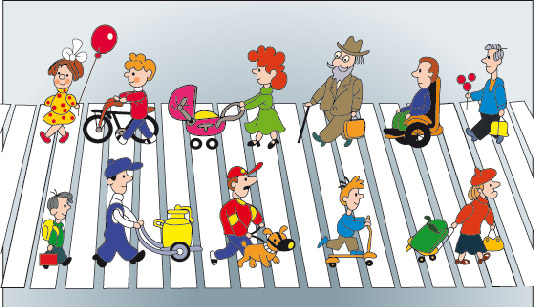 Наземные пешеходные переходы бывают регулируемые и нерегулируемые. Регулируемым управляет светофор или регулировщик, нерегулируемый переход обозначен знаком пешеходного переходов и "зеброй"Самыми опасными для пешехода зонами считаются перекрёстки, скоростные участки автомагистралей, зоны с ограниченной видимостью. Не выходи на проезжую часть в таких местах.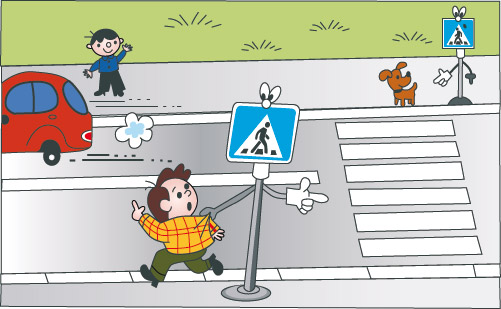 